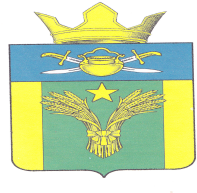 СОВЕТ НАРОДНЫХ ДЕПУТАТОВ
 МАЙОРОВСКОГО СЕЛЬСКОГО ПОСЕЛЕНИЯКОТЕЛЬНИКОВСКОГО МУНИЦИПАЛЬНОГО РАЙОНАВОЛГОГРАДСКОЙ ОБЛАСТИТРЕТЬЕГО СОЗЫВА                                                 РЕШЕНИЕ №22/26 от 20 ноября 2018 г.                                                                      х.МайоровскийО внесении дополнений в Решение Совета народных депутатов Майоровский сельского поселения от 14.11.2016г. № 15/27   «Об установлении налога на имущество физических лиц на территории Майоровского сельского поселения Котельниковского муниципального района Волгоградской области» В соответствии с Федеральным законом  от 30.09.2017 № 286-ФЗ «О внесении изменений в часть вторую Налогового кодекса Российской Федерации и отдельные законодательные акты Российской Федерации»,    Совет народных депутатов Майоровского сельского поселения Котельниковского муниципального района Волгоградской областиРЕШИЛ : 1. Внести в решение Совета народных депутатов Майоровского сельского поселения от 14.11.2016г. № 15/27   «Об установлении  налога на имущество физических лиц на территории Майоровского сельского поселения Котельниковского муниципального района Волгоградской области» следующие дополнения: 1.1.Дополнить пункт 6 новыми абзацами следующего содержания:« Физические лица, имеющие право на налоговые льготы,   установленные Налоговым кодексом Российской Федерации и настоящим решением, представляют  в налоговый орган по своему выбору заявление о предоставлении  налоговой льготы, а также вправе представить  документы, подтверждающие право налогоплательщика на налоговую льготу.Заявление о предоставлении налоговой льготы направляется по форме заявления, в порядке и формате, которые определяются федеральным органом исполнительной власти, уполномоченным по контролю и надзору в области налогов и сборов»; .2. Настоящее решение вступает в силу со дня его официального опубликования (обнародования) и распространяет свое действие на правоотношения, возникшие с 1 января 2018 года.  Глава Майоровского сельского поселения:                                 А.В.Попов